Inschrijfformulier2e MeesterBrein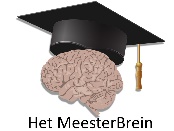 Bilderberg Récidence “Groot Heideborgh” te Garderen 8 + 9 februari 2019		dhr. / mevr. *				(* Graag aangeven wat van toepassing is) Voornaam:		Initialen:					Achternaam:	Werkadres:	Postcode/plaats:	Neuroloog*   Neuroloog i.o. *   anders*, nml Emailadres	 (De factuur voor uw administratie wordt u per email toegezonden)(Ik wil voor toekomstige nascholingen graag WEL / NIET* ook via dit emailadres op de hoogte gehouden worden)Bijzonderheden	Bedrijf:	iMeeduAdres:	Oude Wetering 27Postcode:	8043 MV 	Plaats: Zwolle				Land: NederlandIncassant ID:	NL54ZZZ650555510001Kenmerk machtiging:	20190208-09- 	( hier uw BIG-nummer invullen a.u.b.) Reden betaling:	Inschrijfgeld 2e MeesterBrein d.d. 8 + 9 februari 2019Door ondertekening van dit formulier geeft u toestemming aan iMeedu om een éénmalige incasso-opdracht te sturen naar uw bank om het bedrag van   (zie tabel) * van uw rekening af te schrijven en aan uw bank om éénmalig het bedrag van    * van uw rekening af te schrijven overeenkomstig de opdracht van iMeedu. Als u het niet eens bent met deze afschrijving kunt u deze laten terugboeken. Neem hiervoor binnen 8 weken na afschrijving contact op met uw bank. Vraag uw bank naar de voorwaarden. 					Neurologen:		Neurologen-in-opleiding (of anders)Inschrijfgeld + lunch + diner + kamer/ontbijt		€ 285,-			€ 250,-Inschrijfgeld + lunch + diner			€ 220,-			€ 185,-Inschrijfgeld + lunch					€ 150,-			€ 115,-Wilt u een kamer delen? Dan is de reductie p.p. 	-/- € 35,- 	 Nee /  Ja, ik deel mijn kamer met (naam):   Uw bankrekening gegevens:Naam		Plaats			IBAN			Datum				Handtekening of Uw naam	Wilt u dit formulier (graag vóór 8 januari 2019 volledig ingevuld en ondertekend) insturen naar: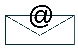 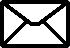 iMeedu						martinzwart@imeedu.nlOude Wetering 27				(mag ook als goed leesbare scan of foto)8043 MV Zwolle		Annulerings- en betalingsvoorwaarden:  Het verschuldigde bedrag wordt rond 1 februari 2019 automatisch geïncasseerd. Bij annulering na 8 januari 2019 berekent iMeedu 50%, resp. na 18 januari 2019 85% en na 25 januari 2019 100% van de verschuldigde cursusprijs. Met uw inschrijving gaat u akkoord met deze voorwaarden. Maak een kopie van deze inschrijving voor uw eigen administratie!